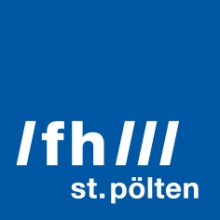 PRESSEINFORMATION Neue Forschungswebsite onlineresearch.fhstp.ac.at bündelt sämtliche Forschungsaktivitäten.Mit der neu etablierten Seite bringt die FH St. Pölten alle Forschungsaktivitäten der sechs Institute und zwei Forschungszentren auf eine gemeinsame Website. Inhalte sind in deutscher und englischer Sprache verfügbar.St. Pölten, 06.02.2019 – Mit dem stetigen Wachstum der Fachhochschule St. Pölten über die vergangenen Jahre, ging auch eine Intensivierung der Forschungsaktivitäten einher. Mit sechs Instituten und zwei Forschungszentren zählt die FH St. Pölten zu den forschungsstärksten Fachhochschulen des Landes. Einen besonderen Stellenwert nimmt die interdisziplinäre Forschung ein. Alle Forschungsaktivitäten sind nun zentral online abrufbar. Unter research.fhstp.ac.at finden Forscherinnen und Forscher, Studierende und Interessierte alle Informationen und Publikationen zu Forschungstätigkeiten- und Projekten. „Die neue Forschungswebsite hilft dabei unsere umfangreiche Forschungsarbeit noch besser sichtbar zu machen“, betont Hannes Raffaseder, Prokurist der FH St. Pölten. „Mit dem neuen modulhaften Aufbau haben die Institute und ForscherInnen die Möglichkeit einer individuellen Gestaltung ihrer jeweiligen Bereiche. Gleichzeitig konnte die Benutzerfreundlichkeit deutlich gesteigert werden. Unsere Forschungsschwerpunkte sowie die fachliche Expertise von rund 200 in Lehre und Forschung beschäftigten Personen werden noch besser kommuniziert. So trägt die neue Webseite letztlich auch dazu bei, die Zusammenarbeit mit Unternehmen und anderen Forschungsinstitutionen zu optimieren und weiter auszubauen.“, so Raffaseder.Nachhaltige Darstellung der ForschungEin besonderer Fokus der Website liegt auf den beiden strategisch festgelegten Schwerpunkten der FH St. Pölten „Cyber- und IT Security“ sowie „Data Analytics und Visual Computing“. Ziel ist es, in diesen Bereichen die nationalen und internationalen Kooperationen auszubauen und einen grundlegenden Beitrag zur Bereitstellung von Wissen für eine digitale Gesellschaft zu liefern.Mit der neuen Forschungswebsite stellt die FH eine gesammelte und nachhaltige Darstellung der Forschungsaktivitäten online. Mit zahlreichen nationalen und internationalen Kooperationen und über 100 Forschungsprojekten pro Jahr ist die FH St. Pölten ein wesentlicher Player in der österreichischen Forschungslandschaft.https://research.fhstp.ac.at/Foto:FHSTP/Martin Lifka PhotographyÜber die Fachhochschule St. PöltenDie Fachhochschule St. Pölten ist Anbieterin praxisbezogener und leistungsorientierter Hochschulausbildung in den sechs Themengebieten Medien & Wirtschaft, Medien & Digitale Technologien, Informatik & Security, Bahntechnologie & Mobilität, Gesundheit und Soziales. In mittlerweile 22 Studiengängen werden circa 3.200 Studierende betreut. Neben der Lehre widmet sich die FH St. Pölten intensiv der Forschung. Die wissenschaftliche Arbeit erfolgt zu den oben genannten Themen sowie institutsübergreifend und interdisziplinär. Die Studiengänge stehen in stetigem Austausch mit den Instituten, die laufend praxisnahe und anwendungsorientierte Forschungsprojekte entwickeln und umsetzen.Informationen und Rückfragen:Jakob Leissing, MAMitarbeiter Presse/Corporate PublishingMarketing und UnternehmenskommunikationT: +43/2742/313 228 288M: +43/676/847 228 288E: jakob.leissing@fhstp.ac.atI: https://www.fhstp.ac.at/de/pressePressetext und Fotos zum Download verfügbar unter https://www.fhstp.ac.at/de/presse.Allgemeine Pressefotos zum Download verfügbar unter https://www.fhstp.ac.at/de/presse/pressefotos-logos.Die FH St. Pölten hält ausdrücklich fest, dass sie Inhaberin aller Nutzungsrechte der mitgesendeten Fotografien ist. Der Empfänger/die Empfängerin dieser Nachricht darf die mitgesendeten Fotografien nur im Zusammenhang mit der Presseaussendung unter Nennung der FH St. Pölten und des Urhebers/der Urheberin nutzen. Jede weitere Nutzung der mitgesendeten Fotografien ist nur nach ausdrücklicher schriftlicher Zustimmung (Mail reicht aus) durch die FH St. Pölten erlaubt.Natürlich finden Sie uns auch auf Facebook und Twitter: www.facebook.com/fhstp, https://twitter.com/FH_StPoelten.Sollten Sie in Zukunft keine weiteren Zusendungen der Fachhochschule St. Pölten wünschen, senden Sie bitte ein Mail mit dem Betreff „Keine Presseaussendungen" an presse@fhstp.ac.at.